Mayor Proclamation[Placeholder for city/county/village/town seal]WHEREAS, proper septic system use and routine care are vital to protecting public health, preserving our highly valued groundwater, lakes, streams and waterways, and avoiding costly repairs that can result from neglect; andWHEREAS, nearly <add number or percentage of> of septic systems in <add city, county, village, town, etc., name > treat wastewater from homes and businesses; andWHEREAS, wastewater professionals of <add city, county, etc., name> use their expertise in the design, installation, maintenance and regulation of septic systems in <add city, county, village, town, etc., name>; andWHEREAS, the U.S. Environmental Protection Agency’s SepticSmart program used by <add city, county, etc., name> health officials does educate homeowners about the need for proper septic system use and routine maintenance; andWHEREAS, residents and the environment of <add city, county, village, town, etc., name> benefit from properly designed, installed, operated, and maintained septic systems;NOW THEREFORE, I (We) <name(s) of public official(s)>, <title> of the <add city, county, village, town, etc., name> do hereby proclaim the week of September 16-20, 2019 asSepticSmart Weekin <name of city, county, etc>, and I (we) urge all people to join me (us) in this special observance. Signed this <date>,	<Official(s) Signatures>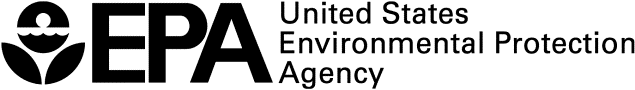 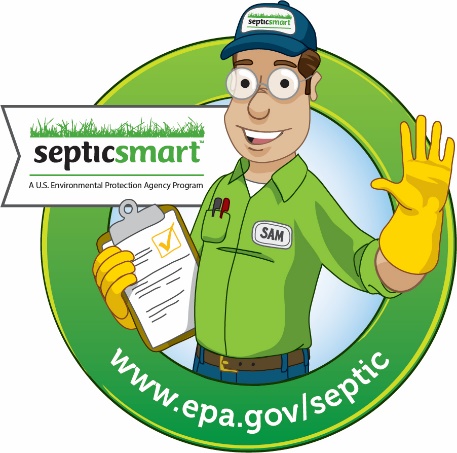 